Forte Mobilisation du personnel (Sept/oct. 2015)Suite à la dégradation des conditions de travail et à la non stagiairisation des personnels, la CGT a impulsé la grande mobilisation de 2015 avec à la clef, la signature d’un protocole intersyndical avec la Direction (Protocole que FO n’a pas signé)       La CGT a obtenu 300 stagiairisations en 3 ans et le renfort des pools de remplacement.Règlementation salariale. 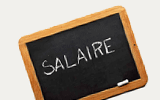 Depuis 2015, la CGT a accompagné des agents  concernant leurs droits salariaux (NBI …) qui n’étaient pas respectés.        Ces accompagnements se sont concrétisés par des entretiens avec la Direction ou par des recours au Tribunal  Administratif avec à la clé  une reconnaissance de leurs droits.Renfort de personnel (depuis  2015)Suite  à une dégradation des conditions de travail  des infirmières de nuit en Chirurgie Digestive, la CGT a alerté la direction ++.        La CGT a obtenu  non sans mal auprès de la direction  un renfort de l’équipe de nuit Gel  de la note professionnelle (2016) Auparavant, le Centre Hospitalier de Saint Brieuc gelait la note professionnelle du personnel  lorsque celui- ci  était en congé suite à un accident de travail ou en maladie professionnelle.        La CGT a obtenu le retrait de cette pratique.Grève aux urgences. (2016)Apres plusieurs rencontres avec la direction pour demander du  personnel  supplémentaire liées à l’augmentation des passages aux  Urgences,         La CGT et le personnel  ont obtenu  un poste AS de nuit supplémentaire tous les jours de la semaine.Augmentation de la note professionnelle  (2015)  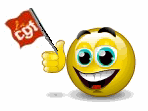 Depuis plusieurs années La CGT demandait  que soit revue à la hausse  la note professionnelle  qui  était bloquée à 23.25.         La CGT a obtenu l’augmentation de la note jusqu’à  24.50.Conditions de travail. (Depuis 2015) La CGT est intervenue  sur les conditions de travail  des  médecines gériatriques 1et 2, médecine polyvalente ,les services du centre gériatrique des Capucins, des services de chirurgie ,  médecine interne ,  de la  diététique,  des espaces verts ,du  standard , de la néonatologie, de la pédiatrie, de la  cardio A/B, des urgences adultes et pédiatriques, du bureau  des entrées ,des consultations  externes, de la DDPT, du SAMU……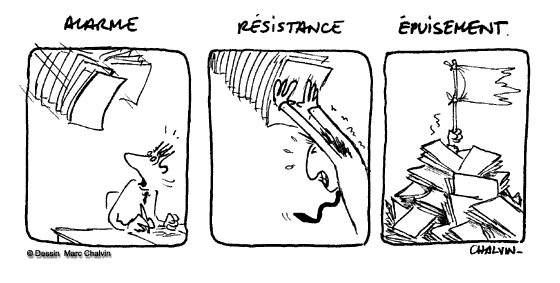         Pour beaucoup de services, nos alertes ont été entendues par la direction, des améliorations notables ont été apportées.Postes vacants. Depuis bien avant 2015, la CGT demande auprès  de la direction  beaucoup  plus de transparence dans la publication des postes vacants. Saturation de l’établissement.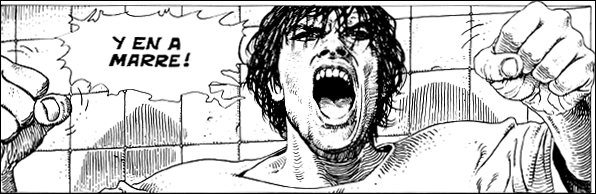 Depuis 2016 la CGT dénonce dans les  instances une saturation de l’établissement  avec des alertes de plus en plus fréquentes.           Ouverture d’un service temporaire de médecine de mi  décembre à mars 2019.Le GHT (Groupement Hospitalier de Territoire) Depuis 2016, la CGT  alerte le personnel  et dénonce  les  conséquences qu’auront sur le personnel   la création  des GHT  (Groupement Hospitalier de Territoire) 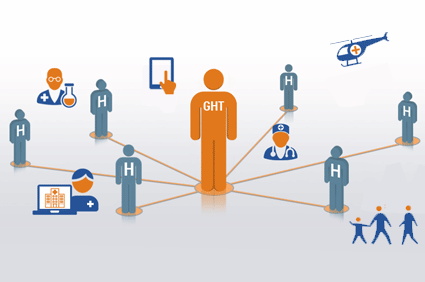 La CGT a déposé une motion en CTE contre l’application du  décret en son état.En 2018, nous constatons des diminutions capacitaires des unités, des mutualisations de moyens logistiques à outrance, des fusions des directions d’établissements voire d’hôpitaux… avec des gestions d’effectifs à flux tendus.       Pour le personnel de la direction des achats et de la logistique : la CGT a demandé que soient  réévaluées leurs fiches de postes ainsi que l’évolution de leurs compétences au travers de promotions professionnelles (cela reste une conquête à gagner).Grève nationale EHPAD  2017 début 2018 Mobilisation aux Capucins en 2017.La CGT a accompagné le personnel  des capucins  pour dénoncer  le financement des EHPAD qui a pour conséquences une dégradation des  conditions de travail et de la qualité de la  prise en charge des résidents.Heures négatives.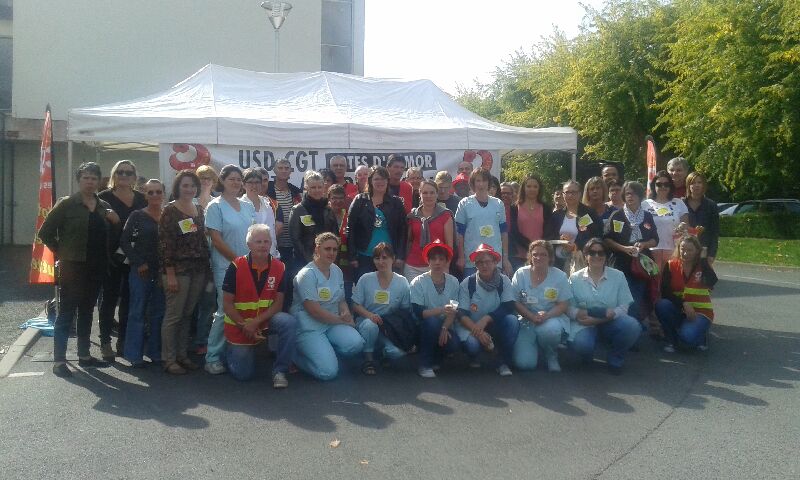 La CGT dénonce à la direction depuis quelques années la pratique illégale de reporter sur l’année suivante les heures non effectuées de l’année en cours.        La CGT accompagne ces agents sur des recours auprès de la direction  et au  Tribunal Administratif. Grève  des magasiniers. (juillet  2018)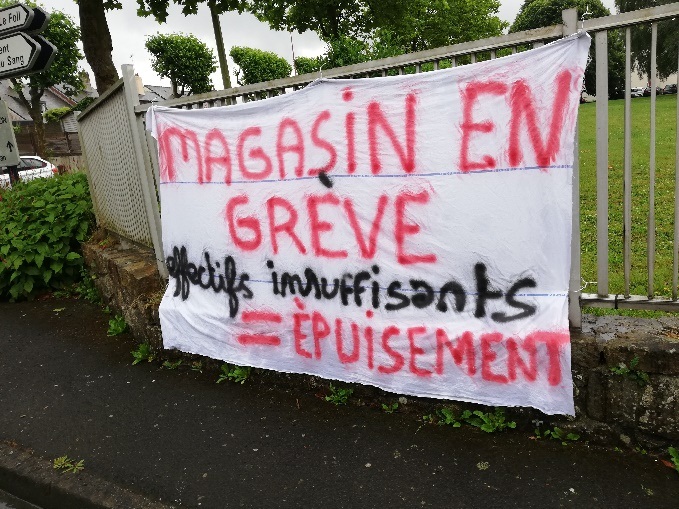        Grève reconductible au magasin en 2018.Après des années de combats auprès de la direction sur les conditions de travail  détériorées par la non prise en compte de l’augmentation de leur activité, la difficulté de l’accessibilité à la formation  ainsi qu’au sentiment de la non reconnaissance professionnelle : Au bout de 3 semaines de grève, le personnel et la CGT ont obtenu 1 poste supplémentaire en attendant le résultat de l’évaluation  en cours.A.M.A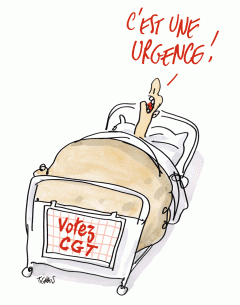 La CGT dénonce la non considération de la charge de travail des AMA.Des réorganisations sont en cours, pas toutes satisfaisantes. Certaines avancées ont été constatées. Evaluation  en cours pour les secrétariats en difficultés.Grève  des assistants de régulation médicale (A.R.M)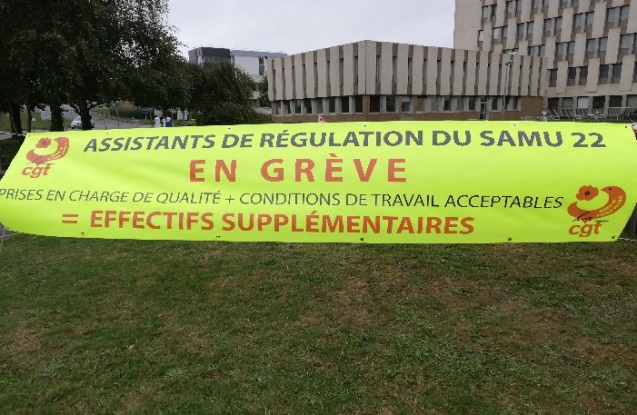 Depuis 2017 les assistants de régulation dénonçaient une dégradation des prises en charge des appels 15 et de leurs conditions de travail. Leur demande était claire :  2 postes de plus (1de jour et 1 de nuit).La direction ferait la sourde oreille niant les appels de plus en plus nombreux.         Apres concertation avec la CGT, les assistants de régulation ont décidés d’entamer une grève et au bout de 15 jours la direction décide d’un 3e poste de nuit et le dégel  d’un poste de jour. Le standard C’est enfin cette année que la CGT a gagné la réorganisation  du  standard et l’autonomisation de l’équipe de nuit, deux sujets épineux qui ont nécessité l’engagement des agents du  standard et leur persévérance à nous tenir informé.En lien avec le personnel du standard et la nécessité  d’avoir un accueil administratif 24/24 aux urgences,        La CGT a obtenu  un poste d’agent administratif de nuit aux urgences depuis le 2e trimestre 2018, ce qui facilite le rôle   de l’IAO (Infirmière d’Accueil et d’Orientation)  Groupes de travail.La CGT a participé a plusieurs groupes de travail  tel  que : mobilité, temps partiels, gestion des conflits,  qualité de vie au travail au  bloc opératoire, chaussures de travail, autonomie des équipes de nuit….. dans le seul  but d’améliorer  les conditions de travail.DPTDDSuite à une alerte  du personnel (Mars 2018) de la Direction du  Patrimoine  des Travaux et du  Développement Durable, Les membres CHSCT  CGT sont intervenus auprès de la direction  pour dénoncer des dysfonctionnements ainsi qu’une souffrance au travail.        Une expertise a été diligentée par le CHSCT (une 1e dans l’établissement) et  a abouti (en juillet 2018) à une nouvelle gouvernance avec une nouvelle organisation. 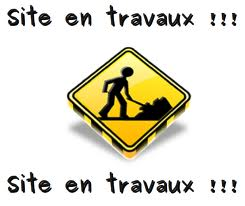 Accompagnements individuels : 	A la Direction  (DRH …) : 28 en 2015, 34 en 2016,  55 en 2017 et 49 en 2018.La CGT a reçu plus de 400 agents à son local en 4 ans.Accompagnements collectifsEntretiens avec des Cadres de proximité : 57  en 4 ans .- Nuits syndicales la CGT a effectué des passages de nuits 5 fois en moyenne  par an.- Courriers,  tracts : La CGT a écrit 77 courriers à la Direction et 37 aux élus locaux en 4 ans. La CGT a rédigé 46 tracts rien qu’en 2018.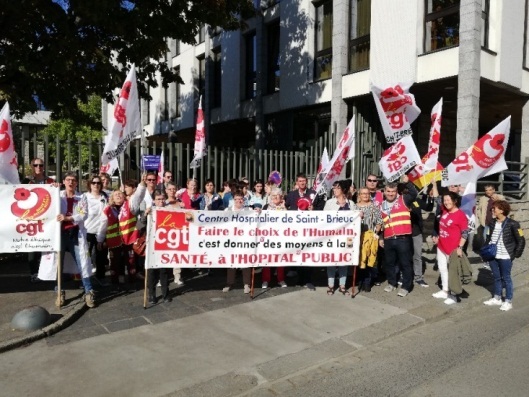 * La CGT est composée de  16 délégués :    3 temps pleins , 2 à 50 % ,  2 à 35 %,    5 à 20 %  , 2  à 10 % et  2 à 5 %N’oublions pas :*  Tous les tracts, manifestations, piquets de grève organisés par la CGT en local, départementale  ou  nationale pour dénoncer  par exemple : Le gel  du  point d’indice qui correspond à une baisse de salaire entre 80 et 160 euros par mois !!!!  selon les métiers.La non revalorisation des salaires, de la prime de nuit (qui est de 1.07 euros par heure de nuit !! depuis des décennies)La baisse du nombre d’agents à pouvoir accéder au  grade supérieur. Les diminutions d’effectifs…..Les dégradations des conditions de travail.L’installation des  glissements de taches. Le plan santé, les GHT (Groupement Hospitalier de Territoire)        EN CTE       EN CHSCT,  La CGT a posé environ 480 questions (programmées).Heures d’information syndicale : 			Participation à des groupes de travail :2015 			9					2015			442016			9					2016			332017			13					2017 			282018 			7					2018 			202015201520162016201720172018 ( en cours )2018 ( en cours )CGT65 questionsCFDT+FO43 questionsCGT 56 questionsCFDT+FO24 questionsCGT       73 questionsCFDT+FO22questionsCGT     37     questions   CFDT+FO29questions